在夏天是否可以抹皮袜？هل يصح المسح على الخفين في الصيف ؟[باللغة الصينية ]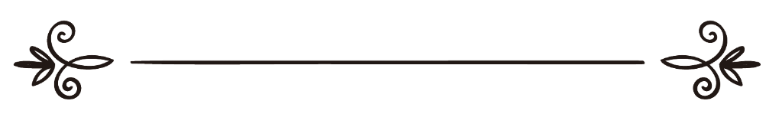 来源：伊斯兰问答网站مصدر : موقع الإسلام سؤال وجواب编审: 伊斯兰之家中文小组مراجعة: فريق اللغة الصينية بموقع دار الإسلام在夏天是否可以抹皮袜？问：我看到很多人做小净时抹袜子，甚至是在夏天也这样做，我想请您告诉我，这样做是否允许，对于居家的人来说，做小净时是洗脚更好，还是抹袜子更好？抹袜子的人们并非因故而这样做，而他们说：这是允许的易行方法。答：一切赞颂全归真主。真主的称赞、祝福与安宁属于他的使者穆罕默德。证明允许抹皮袜或普通袜子的一些可靠圣训，广义地佐证了抹袜子无论在冬天还是夏天，都是允许的。我不知道有任何教法依据证明这种做法只可在冬天，但抹袜子必须要符合教法所规定的一些条件，其中有：袜子必须是可以遮盖住应洗的部位的，并且穿的时候要具备小净，还要遵守有效的期限，即：居家者一昼夜，旅行者三昼夜，从小净坏后第一次做小净抹袜子时开始算起，这是众学者的两种意见中，最为正确的观点。真主是成功的掌握者。伊本·巴兹教长教法判例与文集 （10/113）。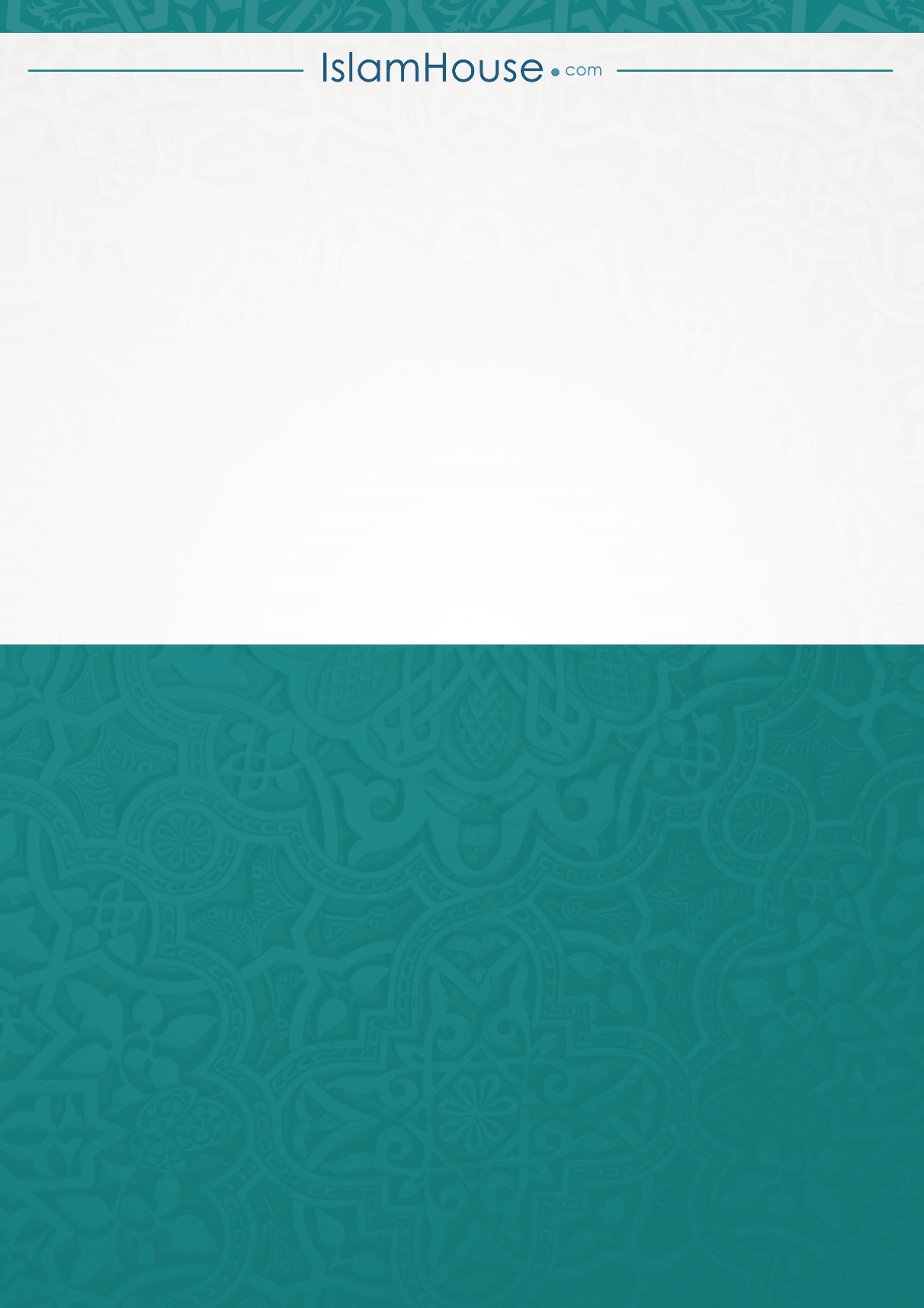 